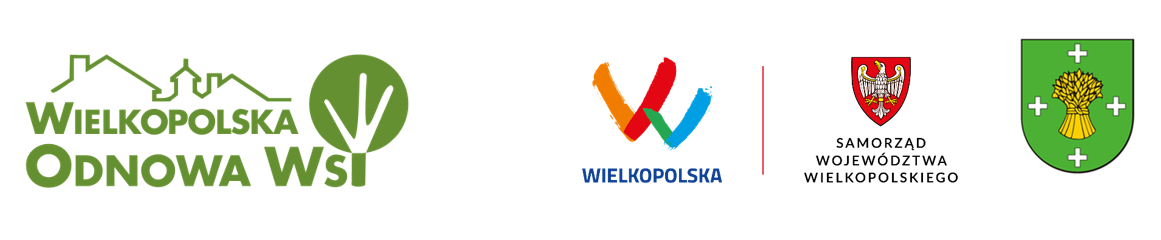 Projekt współfinansowany przez Samorząd Województwa Wielkopolskiego w ramach programu „Wielkopolska Odnowa Wsi 2020+”Dostawa materiałów budowlanych przeznaczonych do realizacji zadania pn.: Budowa świetlicyOPIS PRZEDMIOTU ZAMÓWIENIA CZĘŚĆ 1OPIS PRZEDMIOTU ZAMÓWIENIA CZĘŚĆ 1OPIS PRZEDMIOTU ZAMÓWIENIA CZĘŚĆ 1OPIS PRZEDMIOTU ZAMÓWIENIA CZĘŚĆ 1OPIS PRZEDMIOTU ZAMÓWIENIA CZĘŚĆ 1OPIS PRZEDMIOTU ZAMÓWIENIA CZĘŚĆ 1Lp.Nazwa asortymentuOpis j. m.IlośćUwagi1Płyta OSB 18 mmDeskowanie połaci dachowych z tarcicy nasyconej płyta OSB gr 18 mmm2166,944W cenę należy wliczyć wszelkie koszty a w szczególności  koszty opakowania i zabezpieczenia towaru,  transportu, załadunku i rozładunku, koszty montażu a także ryzyko kontraktowe2kontrłaty i łatyŁacenie połaci dachowych wykonane z tarcicy iglastej nasyconej – kontrłaty i łaty/krotność 2m2166,944W cenę należy wliczyć wszelkie koszty a w szczególności  koszty opakowania i zabezpieczenia towaru,  transportu, załadunku i rozładunku, koszty montażu a także ryzyko kontraktowe3Płyty blachodachowe – kolor do uzgodnienia z zamawiającymPokrycie dachu płytami blachodachowymim2166,944W cenę należy wliczyć wszelkie koszty a w szczególności  koszty opakowania i zabezpieczenia towaru,  transportu, załadunku i rozładunku, koszty montażu a także ryzyko kontraktowe4Gąsiory - w kolorze pokrycia dachuPokrycia dochowa i obróbki blacharskie z blachy dachówkopodobnej - gąsiorym16,000W cenę należy wliczyć wszelkie koszty a w szczególności  koszty opakowania i zabezpieczenia towaru,  transportu, załadunku i rozładunku, koszty montażu a także ryzyko kontraktowe5Blachy okapowe - w kolorze pokrycia dachuPokrycia dochowa i obróbki blacharskie z blachy dachówkopodobnej – blachy okapowem43,000W cenę należy wliczyć wszelkie koszty a w szczególności  koszty opakowania i zabezpieczenia towaru,  transportu, załadunku i rozładunku, koszty montażu a także ryzyko kontraktowe6Rynny dachowe - w kolorze pokrycia dachuRynny dachowe półokrągłe z blachy OC Ø 120m32,000W cenę należy wliczyć wszelkie koszty a w szczególności  koszty opakowania i zabezpieczenia towaru,  transportu, załadunku i rozładunku, koszty montażu a także ryzyko kontraktowe7Rury spustowe - w kolorze pokrycia dachuRury spustowe okrągłe z blachy OC Ø 120m9,000W cenę należy wliczyć wszelkie koszty a w szczególności  koszty opakowania i zabezpieczenia towaru,  transportu, załadunku i rozładunku, koszty montażu a także ryzyko kontraktoweOPIS PRZEDMIOTU ZAMÓWIENIA CZĘŚĆ 2OPIS PRZEDMIOTU ZAMÓWIENIA CZĘŚĆ 2OPIS PRZEDMIOTU ZAMÓWIENIA CZĘŚĆ 2OPIS PRZEDMIOTU ZAMÓWIENIA CZĘŚĆ 2OPIS PRZEDMIOTU ZAMÓWIENIA CZĘŚĆ 2OPIS PRZEDMIOTU ZAMÓWIENIA CZĘŚĆ 2Lp.Nazwa asortymentuOpis asortymentuj. m.IlośćUwagi1Okna PCW (1,8 x 1,4) szt. 5Kolor do uzgodnienia z zamawiającymOkna PCW rozwieralne 2-dzielne o pow. do 2,5 mr z obróbką obsadzenia (1,8 x 1,4) szt. 5m212,600W cenę należy wliczyć wszelkie koszty a w szczególności  koszty opakowania i zabezpieczenia Przedmiotu Umowy,  transportu, załadunku i rozładunku,  koszty montażu, oraz ryzyko kontraktowe2Okna PCW (1,54 x 1,4) szt. 1Kolor do uzgodnienia z zamawiającymOkna PCW rozwieralne 2-dzielne o pow. do 2,0 mr z obróbką obsadzenia (1,54 x 1,4) szt. 1m22,156W cenę należy wliczyć wszelkie koszty a w szczególności  koszty opakowania i zabezpieczenia Przedmiotu Umowy,  transportu, załadunku i rozładunku,  koszty montażu, oraz ryzyko kontraktowe3Drzwi balkonowe PCW (2,00 x 2,25) szt. 1Kolor do uzgodnienia z zamawiającymDrzwi balkonowe PCW z obróbką obsadzenia (2,00 x 2,25) szt. 1m24,500W cenę należy wliczyć wszelkie koszty a w szczególności  koszty opakowania i zabezpieczenia Przedmiotu Umowy,  transportu, załadunku i rozładunku,  koszty montażu, oraz ryzyko kontraktowe4Skrzydło drzwiowe (1,8 x 2,3) szt. 1Kolor do uzgodnienia z zamawiającymSkrzydło drzwiowe zewnętrzne szklone aluminiowe (1,8 x 2,3) szt. 1m24,140W cenę należy wliczyć wszelkie koszty a w szczególności  koszty opakowania i zabezpieczenia Przedmiotu Umowy,  transportu, załadunku i rozładunku,  koszty montażu, oraz ryzyko kontraktowe5ParapetyKolor do uzgodnienia z zamawiającymObróbki blacharskie z blachy OC grubość 0,5, szer. w rozwinięciu do 25 cm - parapetym29,385W cenę należy wliczyć wszelkie koszty a w szczególności  koszty opakowania i zabezpieczenia Przedmiotu Umowy,  transportu, załadunku i rozładunku,  koszty montażu, oraz ryzyko kontraktowe